Příloha č. 4 zadávací dokumentace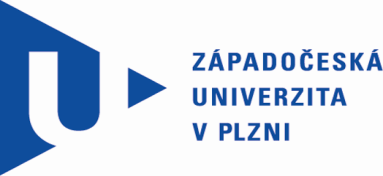 S M L O U V A  O  N Á J M U  M O V I T É  V Ě C I Smluvní strany:Pronajímatel:				[DOPLNÍ DODAVATEL]		sídlo/místo podnikání:		[DOPLNÍ DODAVATEL]zastoupený: 					[DOPLNÍ DODAVATEL]bank. spojení:				[DOPLNÍ DODAVATEL]číslo účtu:					[DOPLNÍ DODAVATEL]	ID datové schránky			[DOPLNÍ DODAVATEL]IČ:								[DOPLNÍ DODAVATEL]DIČ:							[DOPLNÍ DODAVATEL]zapsaný v OR vedeném [DOPLNÍ DODAVATEL], oddíl [DOPLNÍ DODAVATEL], vložka [DOPLNÍ DODAVATEL](dále jen „Pronajímatel“) na straně jedné Nájemce:					Západočeská univerzita v Plzni	sídlo:							Univerzitní 2732/8, 301 00 Plzeň	zastoupený:		    			doc. Dr. RNDr. Miroslavem Holečkem, rektorem		bank. spojení:				Komerční banka a.s., Plzeň-město		číslo účtu:					4811530257/0100	IČ:								497 77 513	DIČ:							CZ49777513	(dále jen „Nájemce“) na straně druhé(společně dále také jako „smluvní strany“)uzavřely podle ust. §  násl. zákona č. 89/2012 Sb., občanský zákoník, v platném znění, níže uvedeného dne, měsíce a roku tuto smlouvu o nájmu movité věci, (dále jen „smlouva“ nebo „nájemní smlouva“):I. Předmět a místo nájmuPředmětem nájmu je movitá věc, a to notebooky s příslušenstvím v celkovém počtu 76 kusů sestav (1 sestava = notebook a dokovací stanice), přičemž příslušenství notebooku je dokovací stanice. Notebooky i dokovací stanice splňují minimální parametry a technické specifikace uvedené v Příloze č. 1 této smlouvy (dále jen „předmět nájmu“). Předmět nájmu musí být nový, plně funkční. Vlastníkem předmětu nájmu je Pronajímatel.Pronajímatel se zavazuje, že předá Nájemci předmět nájmu, jaký nabídl v rámci požadované technické specifikace při splnění technických podmínek a specifikací uvedených v zadávací dokumentaci k veřejné zakázce s názvem „Nájem notebooků pro KMA a KGM Západočeské univerzity v Plzni (III.)“ do užívání a nájemce se zavazuje platit pronajímateli nájemné. Pronajímatel se zavazuje, že předmět nájmu dodá do místa plnění uvedeného v odst. 5 tohoto článku a po ukončení nájmu zajístí jejich odvoz (nedohodnou-li se smluvní strany jinak). Dále se Pronajímatel zavazuje provádět servis předmětu nájmu, a to po dodu trvání nájemního vztahu. Dodání předmětu nájmu do místa plnění a jeho servis po dobu trvání nájemního vztahu je promítnut v nájemném. Součástí předmětu nájmu je také závazek Pronajímatele, jenž je započítán v nájemném, že po dobu nájemního vztahu bude provádět opravy předmětu nájmu vč. dodávky potřebných součástek, a to vždy nejpozději do 5 pracovních dnů od okamžiku nahlášení závady Nájemcem.Místem dodání předmětu nájmu je Technická 8, 301 00 Plzeň, místnost UC 260.II. Nájemné, platební podmínky, smluvní pokutyNájemné za předmět nájmu je stanoveno dohodou smluvních stran a vychází z cenové nabídky Pronajímatele kalkulované v rámci výše uvedeného zadávacího řízení na předmět nájmu této nájemní smlouvy.Nájemce uhradí Pronajímateli za předmět nájmu A: [PRONAJÍMATELi z ČR1]:B: [ZAHRANIČNÍmu PRONAJÍMATELi]:  V případě zahraničního Pronajímatele DPH v zákonné výši na základě samovyměření uhradí Nájemce.Nájemce se zavazuje hradit Pronajímateli za předmět nájmu nájemné ve výši 1/36 z celkové nabídkové ceny za nájem 76 ks notebooků s příslušenstvím (sestav) za celou dobu nájemního vztahu   v pravidelných měsíčních splátkách vždy na základě faktury vystavené Pronajímatelem, a to ve lhůtě splatnosti tam uvedené, jež nesmí být kratší něž 30 kalendářních dnů. Nájemné bude hrazeno bezhotovostně na shora uvedený účet Pronajímatele. Nájemné se platí měsíčně pozadu.Přílohou první vystavené faktury Pronajímatelem bude kopie Předávacího protokolu pronajatého zařízení.K nájemnému bude Pronajímatelem účtována DPH podle platných právních předpisů.Pro případ prodlení s placením nájemného se Nájemce zavazuje zaplatit Pronajímateli smluvní pokutu ve výši 0,05 % z dlužné částky za každý (byť i jen započatý) den prodlení s úhradou faktury.V případě prodlení Pronajímatele s předáním předmětu nájmu Nájemci v souvislosti se zahájením nájmu, Pronajímatel se zavazuje zaplatit Nájemci smluvní pokutu ve výši 1 % z hodnoty měsíční splátky chybějící části předmětu nájmu (chybějících sestav) za každý (byť i jen započatý) den prodlení. Ujednáním o smluvní pokutě není dotčeno právo Nájemce na náhradu újmy (majetkové i nemajetkové).V případě, kdy Pronajímatel neprovede (nezajistí) servis on-site, next business day (OS-NBD) [na místě, následující pracovní den] dohodnutý v čl.  IV. odst. 4 této smlouvy, zavazuje se Pronajímatel zaplatit Nájemci smluvní pokutu ve výši 1.000 Kč (slovy: jeden tisíc korun českých) za každý (byť i jen započatý) den prodlení, tedy počínaje třetím pracovním dnem od okamžiku nahlášení vady na předmětu plnění nebo jeho části, a to za každou jednotlivou část předmětu plnění, kdy nemohl Nájemce najaté zařízení užívat. Ujednáním o smluvní pokutě není dotčeno právo Nájemce na náhradu újmy (majetkové i nemajetkové).V případě nedodržení lhůty stanovené na opravu předmětu nájmu dle čl. IV. v odst. 5 této smlouvy (popř. dodání chybějicí součástky dle čl. I. odst. 4 této smlouvy) se Pronajímatel zavazuje zaplatit Nájemci smluvní pokutu ve výši 1.000 Kč (slovy: jeden tisíc korun českých) za každý (byť i jen započatý) den prodlení, a to za každou jednotlivou část předmětu plnění, kdy nemohl Nájemce zařízení užívat, přičemž není dotčen nárok Nájemce na náhradu újmy (majetkové i nemajetkové).V případě neposkytnutí  jiného předmětu nájmu, či jeho příslušenství (tj. v případě opravy delší než 5 pracovních dnů) dohodnutého v čl. IV. odst. 6 této smlouvy, zavazuje se Pronajímatel zaplatit Nájemci smluvní pokutu za každou neposkytnutou sestavu nebo neposkytnuté příslušenství ve výši 1.000 Kč (slovy: jeden tisíc korun českých) za každý (byť i jen započatý) den  prodlení (a za každou jednotlivou část předmětu plnění), kdy nemohl Nájemce najaté zařízení užívat a náhradní zařízení mu nebylo poskytnuto. Ujednáním o smluvní pokutě není dotčeno právo Nájemce na náhradu újmy (majetkové i nemajetkové).V případě prodlení Nájemce s předáním celého předmětu nájmu (nebo jeho části – tj. v případě, že by se nejednalo o celý předmět plnění) zpět Pronajímateli (po ukončení nájemního vztahu) zavazuje se Nájemce zaplatit Pronajímateli smluvní pokutu ve výši 1.000 Kč (slovy: jeden tisíc korun českých) za každý (byť i jen započatý) den prodlení (a za každou jednotlivou část předmětu plnění), se kterou je Nájemce v prodlení. Ujednáním o smluvní pokutě není dotčeno právo Pronajímatele na náhradu újmy (majetkové i nemajetkové).Celková výše všech smluvních pokut, které bude Pronajímatel povinen v průběhu kteréhokoliv jednoho roku trvání této smlouvy uhradit, nepřesáhne celkem částku odpovídající výši nájemného, které je Nájemce povinen Pronajímateli uhradit za jeden rok trvání nájmu dle této smlouvy. V případě, že bude Pronajímatel povinný hradit škodu Nájemci, bude jeho povinnost k náhradě vzniklé škody omezená na náhradu škody, jejíž vznik Pronajímatel zavinil, a to do celkové výše Kč 1.000.000,00 Kč (slovy:_jeden_milion_korun_českých). III. Práva a povinnosti NájemceNájemce se zavazuje užívat předmět nájmu řádně a v souladu s jeho povahou a obvyklým určením tak, aby nedošlo k jeho poškození. Nájemce je oprávněn (nikoliv však povinen) provádět běžnou údržbu předmětu nájmu, přičemž běžnou údržbou se rozumí kromě reinstalace operačního systému i výměna RAM a HDD (resp. SSD), dále pak výměna baterie, výměna vypadlých tlačítek na klávesnici, doplnění vypadlých nebo utažení povolených šroubků, apod., kterou bude v případě potřeby provádět osoba oprávněná jednat ve věcech technických za Nájemce (uvedená v čl. VI. odst. 3 této smlouvy).Jakékoli změny, úpravy, opravy předmětu nájmu, mimo běžné údržby, není Nájemce oprávněn provádět. Požadavky na servis nebo opravy bude Nájemce hlásit výlučně osobě oprávněné jednat ve věcech technických za Pronajímatele, uvedené v čl. VI odst. 2 této smlouvy, pokud se smluvní strany nedohodnou jinak. Kontaktním místem je místo nájmu: Západočeská univerzita v Plzni, budova Technická 8, Plzeň.Nájemce je povinen hradit nájemné v souladu s ustanovením čl. II. této smlouvy.Nájemce je povinen bez zbytečného odkladu oznámit Pronajímateli potřebu oprav nad rámec běžné údržby, které má Pronajímatel provést, a umožnit provedení těchto oprav. Rovněž je povinen oznámit Pronajímateli bez zbytečného odkladu veškeré změny, které nastaly na předmětu nájmu, a to jak zapříčiněním Nájemce, tak i bez jeho vlivu a vůle.Nájemce není oprávněn bez předchozího písemného souhlasu Pronajímatele přenechat předmět nájmu do užívání třetí osobě (s výjimkou běžných oprav a údržby dle čl. III. odst. 2 výše, přičemž toto přenechání třetí osobě je možné pouze na nezbytně dlouhou dobu spojenou s řádným provedením opravy či údržby předmětu nájmu).Nájemce přebírá veškerou odpovědnost před kontrolními orgány za řádné a bezpečné používání předmětu nájmu.Nájemce se zavazuje po skončení nájemního vztahu, tj. po uplynutí 3 let ode dne protokolárního předání a převzetí předmětu plnění, předmět nájmu do 14 kalendářních dnů předat Pronajímateli v technickém stavu, v jakém jej Nájemce převzal, s přihlédnutím k běžnému opotřebení, a to v místě dodání předmětu nájmu, pokud se smluvní strany nedohodnou jinak. Stav jednotlivých zařízení bude popsán v předávacím protokolu. Všechna hesla, data a aplikační software budou z předmětu nájmu Nájemcem odstraněna. V případě vzniku škody na předmětu nájmu způsobenou neodborným použítím, neopravitelným poškozením či jeho ztrátou a zcizením odpovídá Nájemce Pronajímateli za způsobenou škodu ve výši v místě a čase obvyklém s ohledem na stáří a opotřebení předmětu nájmu. Odpovědnost za škodu se neuplatní v případě, že škoda vznikla z objektivních důvodů.  V případě zcizení nebo ztráty jednotlivé části předmětu nájmu Pronajímatel dodá Nájemci nový/é notebook/y, případně notebook/y včetně příslušenství, pokud dojde ke zcizení nebo ztrátě nejen notebooku/ů, ale i příslušenství, a to stejných nebo lepších technických parametrů než jsou uvedeny v Příloze č. 1 této smlouvy. Dodání notebooku nebo notebooku/ů včetně příslušenství bude realizováno Pronajímatelem do 14 kalendářních dnů ode dne vypořádání škody na části předmětu nájmu, se kterou souvisí nová dodávka jednotlivého zařízení. Den, ke kterému byla škoda vypořádána, oznámí Nájemce Pronajímateli písemně (e-mailem). IV. Práva a povinnosti PronajímatelePronajímatel se zavazuje předat předmět nájmu Nájemci ve stavu a za podmínek uvedených v této smlouvě, a to v místě dodání předmětu nájmu nejpozději do 14 kalendářních dnů od odeslání písemné výzvy Nájemce k plnění této Nájemní smlouvy. Pronajímatel je oprávněn požadovat přístup k předmětu nájmu a Nájemce je povinen přístup k předmětu nájmu umožnit, a to za účelem kontroly řádného výkonu, a to vždy za přítomnosti jedné z osob uvedených v čl. VI., odst. 3 této smlouvy.Servis a opravy notebooků včetně příslušenství bude provádět po dobu trvání nájemního vztahu Pronajímatel. Požadavky na servis nebo opravy bude Nájemce hlásit výlučně osobě oprávněné jednat ve věcech technických za Pronajímatele, uvedené v čl. VI odst. 2 této smlouvy, pokud se smluvní strany nedohodnou jinak. Kontaktním místem je místo nájmu: Západočeská univerzita v Plzni, budova Technická 8, Plzeň.Pronajímatel poskytuje záruku na kompletní zařízení – na celý předmět nájmu - po celou dobu trvání nájemní smlouvy, servis on-site, next business day (OS-NBD). Pronajímatel je povinen po dobu nájmu závady na zařízení nahlášené Nájemcem odstranit vždy nejpozději do 5 pracovních dnů od okamžiku nahlášení závady Nájemcem, pokud nebude písemně (minimálně e-mailem) dohodnuta jiná lhůta, a to s ohledem druh vady.  V případě písemně dohodnuté lhůty na opravu delší než 5 pracovních dnů (od okamžiku nahlášení závady Nájemcem) poskytne Pronajímatel jiný předmět nájmu (či jeho příslušenství) Nájemci do 3 pracovních dnů od písemného stanovení lhůty k opravě (nebude-li smluvními stranami písemně dohotnuo jinak). Jiný předmět nájmu (či jeho příslušenství) bude poskytnuto na dobu, po kterou nebude moci Nájemce předmět nájmu či jeho příslušenství užívat, a to se stejnými nebo lepšími technickými parametry než jsou uvedeny v Příloze č. 1 této smlouvy. Pronajímatel se zavazuje umožnit Nájemci řádné užívání předmětu nájmu.V. Doba trvání nájmu a ukončení smlouvyTato smlouva se uzavírá na dobu určitou, a to:Zahájení nájmu: 	ode dne nabytí účinnosti smlouvyPředání předmětu nájmu:				nejpozději do 14 kalendářních dnů od odeslání
 											písemné výzvy Nájemce k plnění této Nájemní  
 											smlouvy (resp. předání předmětu nájmu)Ukončení nájmu: 	po uplynutí 3 let ode dne protokolárního předání předmětu nájmu Pronajímatelem NájemciSmluvní strany jsou oprávněny zrušit tuto smlouvu písemnou výpovědí bez výpovědní doby, pokudNájemce je i přes písemné upozornění Pronajímatele opakovaně v prodlení s platbou nájemného po dobu delší než jeden měsíc,Nájemce užívá předmět nájmu v rozporu s ustanoveními této smlouvy,Nájemce užívá předmět nájmu takovým způsobem, že se opotřebovává nad míru přiměřenou okolnostem nebo že hrozí jeho zničení,se předmět nájmu stane nepoužitelný k obvyklému účelu, a to z důvodů, které nejsou na straně Nájemce,Nájemce i přes písemné upozornění ze strany Pronajímatele porušuje/opakovaně poruší kteroukoliv ze svých povinností vyplývajících z této nájemní smlouvy či platných právních předpisů.Pronajímatel i přes písemné upozornění Nájemce opakovaně neplní povinnosti uvedené v této smlouvě nebo neplní povinnosti vyplývající z platných právních předpisů.Pro vyloučení pochybností si smluvní strany dohodly, že výpověď dle výše uvedených bodů může podat pouze ta strana, která svoji smluvní povinnost neporušila.V případě ukončení smluvního vztahu z důvodu uvedených v čl. V, odst. 2 této smlouvy je Nájemce povinen vrátit Pronajímateli předmět nájmu nejpozději do 30 kalendářních dnů ode dne doručení písemné výpovědi ve stavu, v jakém je převzal, s přihlédnutím k běžnému opotřebení, a to v místě dodání předmětu nájmu, pokud se smluvní strany nedohodnou jinak. Stav jednotlivých zařízení bude popsán v předávacím protokolu. Všechna hesla, data a aplikační software budou z předmětu nájmu Nájemcem odstraněna. Úhrada za poskytnuté služby za užívání předmětu nájmu za příslušný měsíc, který připadá na měsíc vrácení předmětu nájmu, bude provedena v poměrné části měsíčního nájemného odpovídající počátku měsíce do dne vrácení předmětu nájmu.Smluvní strany vylučují použití ust. § 2230 zákona č. 89/2012 Sb., občanský zákoník, v platném znění. VI. Způsob plněníPronajímatel je povinen dodat Nájemci předmět nájmu do místa dodání uvedeného v čl. I odst. 5  této nájemní smlouvy, přičemž předmět nájmu se dodává zásadně kompletní, pokud se smluvní strany nedohodnou jinak.Osobou oprávněnou jednat ve věcech technických za Pronajímatele je [DOPLNÍ DODAVATEL] je e-mail: [DOPLNÍ DODAVATEL]: telefon: [DOPLNÍ DODAVATEL].	Změna této osoby musí být Nájemci neprodleně písemně oznámena, přičemž je účinná okamžikem doručení tohoto písemného oznámení Nájemci.Osobou oprávněnou jednat ve věcech technických za Nájemce je: Mgr. Jakub Pendl, e-mail: pendl@kma.zcu.cz; Bc. Pavel Randa, e-mail: randap@kma.zcu.cz, tel. 377 632 603 a Ing. Pavel Hájek, Ph.D., gorin@kgm.zcu.cz, 377 639 208.	Změna těchto osob musí být Pronajímateli neprodleně písemně oznámena, přičemž je účinná okamžikem doručení tohoto písemného oznámení Pronajímateli.O předání a převzetí předmětu nájmu, a to jak před započetím, tak po ukončení nájmu, bude smluvními stranami sepsán Předávací protokol, jehož obsahem bude potvrzení o předání a převzetí předmětu nájmu s uvedením data, kdy se uskutečnilo. Dále v protokolu bude uveden počet jednotlivých zařízení, jejich technický stav, seznam MAC adres, výrobní čísla notebooků a dokovacích stanic. Předávací protokol bude podepsán zástupci obou smluvních stran dle čl. VI. odst. 2 a 3 této smlouvy.Okamžikem podpisu předávacího protokolu smluvními stranami (při zahájení nájemního vztahu) je Nájemce oprávněn předmět nájmu užívat a od tohoto okamžiku přechází na Nájemce odpovědnost za škodu. Nebezpečí škody na předmětu plnění nese až do dne zpětného předání předmětu nájmu Pronajímateli Nájemce.Nájemce je oprávněn odepřít převzetí jednotlivých částí předmětu nájmu v případě, že toto vykazuje známky poškození při přepravě. V takovém případě dodá Pronajímatel Nájemci nejpozději do 2 pracovních dnů novou část předmětu nájmu. Jakákoli jednání učiněná prostřednictvím výše uvedených e-mailových adres a telefonních kontaktů (osob oprávněných jednat ve věcech technických za Pronajímatele a za Nájemce) nezakládají změnu této smlouvy a nepůjde tak o dodatky této smlouvy.VII. Vyhrazená změna závazkuNájemce si tímto vyhrazuje změnu závazku v souladu s ust. § 100 odst. 1 zákona č. 134/2016 Sb., o zadávání veřejných zakázek, v platném znění.Vyhrazená změna závazku spočívá ve změně počtu (sestav) předmětu nájmu, konkrétně nájmu dalších, maximálně 10 kusů (sestav) předmětu nájmu stejných nebo lepších technických parametrů než jsou uvedeny v Příloze č. 1 této smlouvy, přičemž tuto vyhrazenou změnu závazku (včetně požadování stejných nebo lepších technických parametrů než jsou uvedeny v Příloze č. 1 této smlouvy) nelze považovat za podstatnou změnu závazku (už z důvodu, že s odstupem doby od zahájení nájmu s největší pravděpodobností nebude na trhu IT techniky k dispozici shodné zařízení).Měsíční nájemné za každou sestavu najatou v rámci vyhrazené změny závazku nesmí být v tomto případě vyšší než měsíční splátka za nájem 1 ks notebooku s příslušenstvím (sestavy) uvedenou v čl. II. odst. 2 této smlouvy. V takovém případě dojde od okamžiku převzetí dalších notebooků s příslušenstvím (sestav) k poměrnému navýšení celkového měsíčního nájemného.Nájemce si vyhrazuje právo změny závazku i co se týká předčasného vrácení maximálně 10 kusů (sestav) předmětu nájmu Pronajímateli, a to plně funkčních, kdykoliv během trvání nájemního vztahu, přičemž v případě tohoto předčasného vrácení náleží Pronajímateli odstupné ve výši měsíčního nájemného 1 ks notebooku s příslušenstvím (sestavy) za každou takto předčasně vrácenou sestavu. V takovém případě dojde od okamžiku vrácení notebooků s příslušenstvím (sestav) k poměrnému snížení celkového měsíčního nájemného. Nájemce je oprávněn využít vyhrazenou změnu závazku nejpozději do ukončení nájmu dle čl. V odst. 1 této smlouvy.VIII. Závěrečná ustanoveníTato smlouva a všechny vztahy z ní vyplývající (včetně případného sporu) se řídí výhradně českým právem. Smluvní strany se dohodly, že případné spory vzniklé z této smlouvy budou řešeny výhradně před věcně příslušným soudem České republiky, přičemž místní příslušnost soudu se určí dle sídla Nájemce (Plzeň).V případě, že některé ustanovení této smlouvy je nebo se stane neúčinným, zůstávají ostatní ustanovení této smlouvy účinná. Smluvní strany se zavazují nahradit neúčinné ustanovení této smlouvy ustanovením jiným, účinným, které svým obsahem a smyslem odpovídá nejlépe obsahu a smyslu ustanovení původního neúčinného. Jakékoliv změny této smlouvy mohou být provedeny pouze formou písemných a datovaných dodatků, podepsaných oprávněnými zástupci obou smluvních stran.Smluvní strany se vzájemně zavazují, že budou chránit a utajovat před třetími osobami veškeré chráněné a citlivé informace, údaje, data, dokumenty a skutečnosti, o kterých se v souvislosti s plněním této smlouvy dozví.Smlouva může být uzavřena dvojjazyčně – v české a anglické verzi s tím, že překlad do anglického jazyka si zajistí Pronajímatel na své náklady, přičemž přednost má vždy Smlouva v českém jazyce. Anglická verze smlouvy musí mít v takovém případě úředně ověřený překlad z českého znění smlouvy, a to včetně tlumočnické doložky. Pronajímatel zřizuje ve prospěch Nájemce k předmětu nájmu předkupní právo. Smluvní strany se dohodly, že po skončení trvání nájmu dle této smlouvy zahájí jednání o možném odkoupení předmětu nájmu. V případě oboustranného zájmu o uzavření kupní smlouvy na předmět nájmu předloží Pronajímatel Nájemci cenovou nabídku, která bude zohledňovat míru opotřebení, popř. vady či jiné nedostatky předmětu nájmu, které na něm v důsledku jeho užívání dle této smlouvy vznikly.Smluvní strany prohlašují, že si tuto smlouvu před jejím podpisem přečetly, že byla uzavřena po vzájemném projednání podle jejich pravé a svobodné vůle, určitě, vážně a srozumitelně.Tato smlouva je vyhotovena v elektronické podobě, se zaručenými elektronickými podpisy zástupců smluvních stran založenými na kvalifikovaném certifikátu.Pronajímatel  bere na vědomí, že Nájemce je subjektem povinným zveřejňovat smlouvy dle zákona č. 340/2015 Sb., v platném znění.Smlouva nabývá platnosti dnem jejího uzavření, tj. dnem podpisu smlouvy oprávněnými zástupci obou smluvních stran. Smlouva nabývá účinnosti dnem jejího uveřejnění v registru smluv dle                                                                                                                                                                                                                                                                                                                                                                        a č. 340/2015 Sb., v platném znění, které zajistí Nájemce.Nedílnou součástí této smlouvy je: 	Příloha č. 1 - technická specifikace předmětu plnění a Příloha č. 2 - obchodní názvy a technické specifikace částí předmětu plněníPříloha č. 1 Smlouvy o nájmu movité věci – technická specifikace předmětu plněníVZ: Nájem notebooků pro KMA a KGM Západočeské univerzity v Plzni (III.)Dodavatel (jméno/obchodní firma):		[DOPLNÍ DODAVATEL]IČO:		[DOPLNÍ DODAVATEL]Minimální parametry a technické specifikace předmětu plnění:Záruka na kompletní zařízení po celou dobu trvání nájemní smlouvy, servis on-site, next business day (OS-NBD).Příloha č. 2 Smlouvy o nájmu movité věci – obchodní názvy a technické specifikace částí předmětu plněníVZ: Nájem notebooků pro KMA a KGM Západočeské univerzity v Plzni (III.)Dodavatel (jméno/obchodní firma):		[DOPLNÍ DODAVATEL]IČO:		[DOPLNÍ DODAVATEL]PoložkaNázevNázevPočet (ks)Cena v Kč 
bez DPHCena v Kč  
včetně DPH1.sestavaNotebook1[DOPLNÍDODAVATEL][DOPLNÍDODAVATEL]2.sestavaDokovací stanice1[DOPLNÍDODAVATEL][DOPLNÍDODAVATEL]Celková cena za nájem 76 ks notebooků s příslušenstvím (sestav) za celou dobu nájemního vztahuCelková cena za nájem 76 ks notebooků s příslušenstvím (sestav) za celou dobu nájemního vztahuCelková cena za nájem 76 ks notebooků s příslušenstvím (sestav) za celou dobu nájemního vztahuCelková cena za nájem 76 ks notebooků s příslušenstvím (sestav) za celou dobu nájemního vztahu[DOPLNÍDODAVATEL][DOPLNÍDODAVATEL]Celkem za nájem 1 ks notebooku s příslušenstvím (sestavy) za celou dobu nájemního vztahuCelkem za nájem 1 ks notebooku s příslušenstvím (sestavy) za celou dobu nájemního vztahuCelkem za nájem 1 ks notebooku s příslušenstvím (sestavy) za celou dobu nájemního vztahuCelkem za nájem 1 ks notebooku s příslušenstvím (sestavy) za celou dobu nájemního vztahu[DOPLNÍDODAVATEL][DOPLNÍDODAVATEL]Měsíční splátka za nájem 1 ks notebooku s příslušenstvím (sestavy)Měsíční splátka za nájem 1 ks notebooku s příslušenstvím (sestavy)Měsíční splátka za nájem 1 ks notebooku s příslušenstvím (sestavy)Měsíční splátka za nájem 1 ks notebooku s příslušenstvím (sestavy)[DOPLNÍDODAVATEL][DOPLNÍDODAVATEL]PoložkaNázevNázevPočet (ks)Cena v Kč bez DPH1.sesta-
vaNotebook1[DOPLNÍ DODAVATEL]2.sesta-
vaDokovací stanice1[DOPLNÍ DODAVATEL]Celková cena za nájem 76 ks notebooků s příslušenstvím (sestav) za celou dobu nájemního vztahuCelková cena za nájem 76 ks notebooků s příslušenstvím (sestav) za celou dobu nájemního vztahuCelková cena za nájem 76 ks notebooků s příslušenstvím (sestav) za celou dobu nájemního vztahuCelková cena za nájem 76 ks notebooků s příslušenstvím (sestav) za celou dobu nájemního vztahu[DOPLNÍ DODAVATEL]ZAHRANIČNÍ  PRONAJÍMATELZAHRANIČNÍ  PRONAJÍMATELZAHRANIČNÍ  PRONAJÍMATELZAHRANIČNÍ  PRONAJÍMATELCena v Kč bez DPHCelkem za nájem 1 ks notebooku s příslušenstvím (sestavy) za celou dobu nájemního vztahuCelkem za nájem 1 ks notebooku s příslušenstvím (sestavy) za celou dobu nájemního vztahuCelkem za nájem 1 ks notebooku s příslušenstvím (sestavy) za celou dobu nájemního vztahuCelkem za nájem 1 ks notebooku s příslušenstvím (sestavy) za celou dobu nájemního vztahu[DOPLNÍ DODAVATEL]Měsíční splátka za nájem 1 ks notebooku s příslušenstvím (sestavy)Měsíční splátka za nájem 1 ks notebooku s příslušenstvím (sestavy)Měsíční splátka za nájem 1 ks notebooku s příslušenstvím (sestavy)Měsíční splátka za nájem 1 ks notebooku s příslušenstvím (sestavy)[DOPLNÍ DODAVATEL]V [DOPLNÍ DODAVATEL]Dne [DOPLNÍ DODAVATEL]Za Pronajímatele:------------------------------------------------------DOPLNÍ DODAVATEL: jméno a podpis Pronajímatele v souladu s OR či jiné obdobné evidence či osoby oprávněné jednat jménem či za dodavateleV Plzni Dne ………………..Za Nájemce:---------------------------------------------------------Západočeská univerzita v Plznidoc. Dr. RNDr. Miroslav Holeček                       rektorPoložkaNázev předmětu plnění:Technická specifikace předmětu plnění:1.NotebookNedotykový displej IPS 14” s min. rozlišením Full HD (1920x1080), min. 300 nitů, matný/antireflexní.Výkon procesoru v Passmark CPU více než 12000 bodů (platné ke dni 26.1.2021), minimálně 6 jader.Grafická karta integrovaná v CPU.Operační paměť typu DDR4 min. 16 GB RAM s možností rozšíření až na 32 GB + jeden volný slot na rozšíření.SSD disk o kapacitě min. 512 GB – nutný konektor M.2 2280 s možností výměny za větší až 1 TB.CZ klávesnice s podsvícením nebo alternativním způsobem zlepšení viditelnosti ve tmě, odolná proti polití.Polohovací zařízení typu trackpoint (PointStick/TrackStick/TouchStick …) + touchpad.Integrovaná rozhraní minimálně: 1x 1 Gb/s Ethernet RJ45, 1x kombinovaný konektor sluchátek/mikrofonu, 1x HDMI, 1x dokovací konektor,
2x USB-A min. 3.2 Gen 1 a 1x USB-C konektor – kompatibilní pro připojení dokovací stanice pomocí kabelu.Integrovaná wifi karta min. Wi-Fi 6, Bluetooth.Integrované audio – stereo reproduktory a duální mikrofon.Integrovaná webkamera s mechanickým ovládaným krytem.Integrovaná čtečka paměťových karet a čipových karet, čtečka otisků prstů.Výdrž na baterie min. 10 hod.Operační systém Windows 10 64-bit Professional CZ nebo vyšší verze Windows.Existence ovladačů použitého HW ve Windows 10 a vyšší verze Windows.Podpora prostřednictvím internetu musí umožnovat stahování ovladačů a manuálu z internetu adresně pro konkrétní zadaný typ (sériové číslo) zařízení, a navíc je požadováno, aby byla zároveň dostupná aktuální informace o stavu záruky jednotlivých zařízení. Tato podpora musí být garantována přímo výrobcem daného zařízení.Zodolněná konstrukce – kovový nebo kompozitní vnitřní rám.Hmotnost ≤ 1,49 kg (udaná hmotnost je včetně baterií a bez napájecího zdroje).Součástí dodávky napájecí adaptér.2.Dokovací staniceVlastní integrované napájení, případně vlastní napájecí adaptér.Připojená k notebooku jediným kabelem, napájení notebooku také v tomto kabelu.Min. 1x 1 Gb/s Ethernet RJ45.Min. 3x USB-A min. 3.2 Gen 1 konektory a min. 1x USB-C konektor.Min. 3x nezávislé výstupy na monitor – z toho min. 1x HDMI a 
1x DisplayPort.PoložkaNázev 
části předmětu plněníNázev modelu a produktové číslo výrobceTechnické specifikace 
(dle Přílohy č. 1 Smlouvy)1.Notebook	[DOPLNÍ DODAVATEL]	[DOPLNÍ DODAVATEL]2.Dokovací stanice	[DOPLNÍ DODAVATEL]	[DOPLNÍ DODAVATEL]